Príprava grilážeCharakteristika : tavený cukor s prísadami jadrovín ( mandle, lieskovce, perisko...). Má zlatohnedú farbu, je tvrdý, krehký s viditeľnými kúskami jadrovín. Chuť a vôňa karamelová s príchuťou pražených jadrovín.Suroviny : cukor, jadroviny, tuk  (malé množstvo na dosiahnutie vláčnosti).Výrobný postup : 2 diely tavený cukor + 1 diel jadrovín + tuk = tavíme do zlatohneda.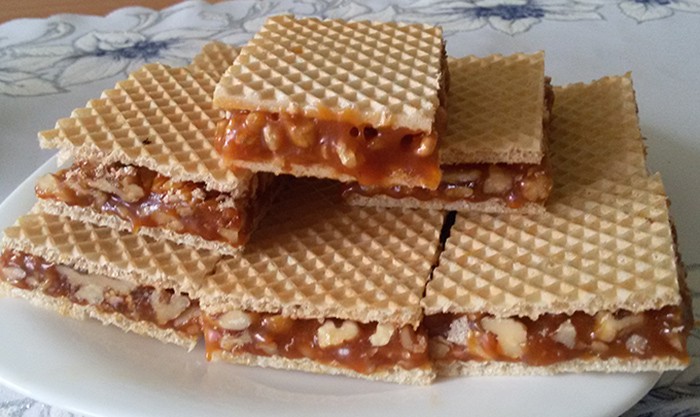 Druhy griláže : mäkká,tvrdá,listová.Griláž používame na dochucovanie a ozdobovanie výrobkov – čerstvú griláž vylejeme na vymastený plech a necháme stuhnúť, pomelieme , preosejeme. Jemnú časť použijeme na dochucovanie krémov, zmrzlín a hrubšiu časť použijeme na posypávanie – dozdobovanie zákuskov.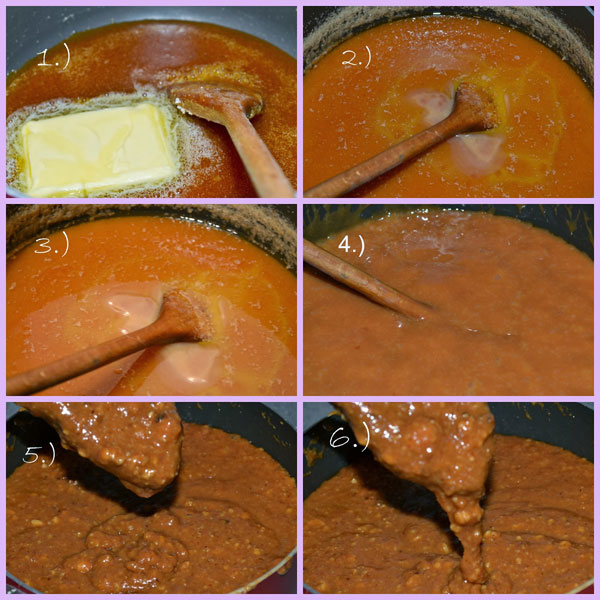 Griláž možno pripraviť aj do zásoby – nadbytok necháme stuhnúť v chlade a po krátkej tepelnej úprave ho môžeme znovu použiť.